Chameleon+ 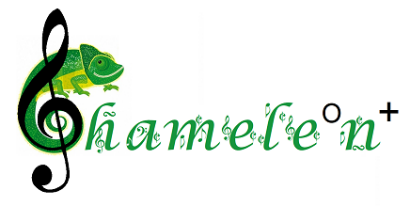 2021-2022 International Competition		for Young ArrangersAPPLICATION FORMI hereby declare that I am fully acquainted and accept the Terms and Regulations of the Chameleon+ International Competition for Young Arrangers and all its Annexes.   ……………….......                     ..............................................................................................................Date 	 		        Legible signature of the participant or the legal guardian of a minor participant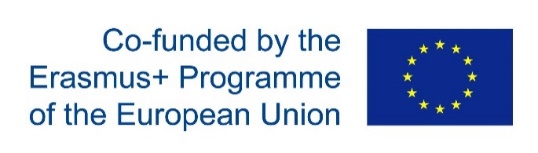 The emblem:Full name:Date of birth:Address:Phone number:E-mail:The title of the chosen melody:Category:(score/audiovisual recording)Media: pdf/mp4/other